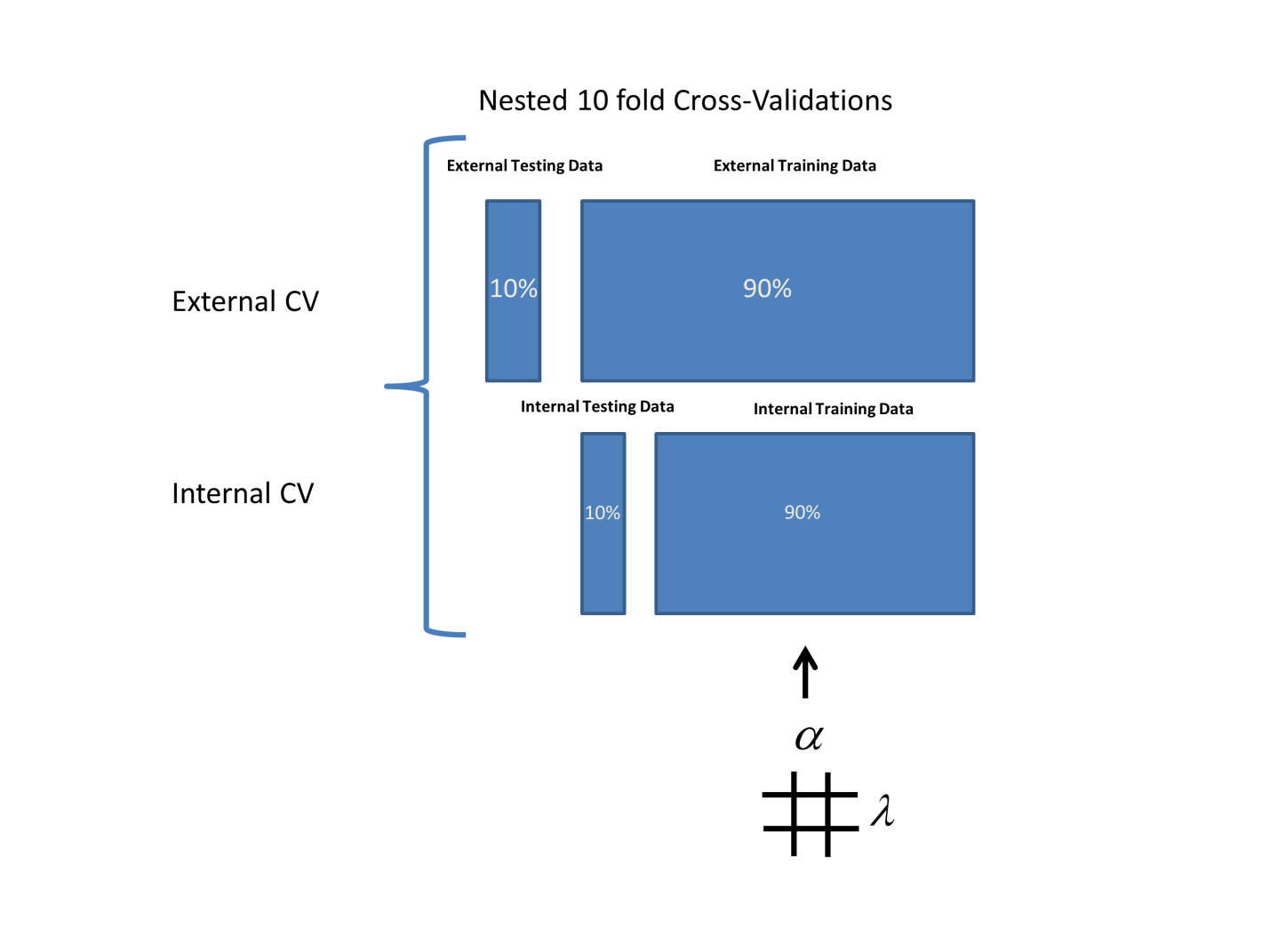 Fig S1 – The CV procedure with nested 10 fold CV is illustrated. The RLR model is estimated for all different values of the grid (alpha is fixed in our case) using the internal training data. The values of the regularization parameters that produced maximum accuracy when tested on the internal testing dataset are recorded. The process is repeated 10 times using different internal folds as testing dataset.  At the end the average value of the recorded regularization parameters is computed and the RLR model is recomputed using the external training data set. The external testing dataset is used to estimate classification accuracy, sensitivity and specificity which are recorded. The above process is repeated ten times across the ten external folds and the final estimator of the three metrics is computed as their average across the ten external folds.Table S1 – Correlations (p-values) between AD-PS  and SPARE-AD scores across cognitive statuses computed using the Spearman’s rank sum test are presented. Table S2 – Correlations (p-values) between AD-PS and SPARE-AD scores and THV across cognitive statuses computed using the Spearman’s rank sum  test are presented. Table S3 – The IDs of the 188 CN participants are listed.Table S4 – The IDs of the 171 participants are listed.Table S5 - The IDs of the 153 MCI converters participants are listed.Table S6 - The IDs of the 182 MCI non-converters participants are listed.CognitiveGMWMCSFAnatomicalCN-0.11 (0.12)0.35 (1.2*10-6)0.32 (1.2*10-6)0.06 (0.41)0.31  (1.8*10-5)ncMCI0.41 (1.3*10-8)0.75 (0)0.61 (0)0.46 (0.9*10-12)0.76 (0)cMCI0.23 (0.005)0.66 (0)0.57  (0)0.43 ( 0.3*10-9)0.67 (0)AD0.15 (0.045)0.36 (2.0*10-6)0.23 (0.003)0.23 (0.003)0.45 (1.6*10-5)CognitiveGMWMCSFAnatomicalSPARE-ADCN0.14 (0.051)-0.52 (1.0*10-14)-0.41 (6.8*10-9)-0.41 (5.6*10-9)-0.56 (1.0*10-16)-0.21 (0.001)ncMCI-0.33 (7.1*10-6)-0.64 (2.1*10-22)-0.55 (1.6*10-15)-0.39 (5.8*10-8)-0.64 (1.8*10-22)-0.65 (1.5*10-23)cMCI-0.20 (0.01)-0.47 (0.9*10-11)-0.47 (1.4*10-9)-0.33 (2.3*10-5)-0.50 (3.2*10-11)-0.58 (6.4*10-15)AD-0.42 (0.9*10-10)-0.38 (4.2*10-7)-0.37 (1.0*10-8)-0.18 (0.016)-0.37 (4.9*10-7)-0.26 (4.4*10-4)Cognitive NormalParticipantsIDIDIDID002_S_0295021_S_0159051_S_1123116_S_1232002_S_0413021_S_0337052_S_0951116_S_1249002_S_0559021_S_0647052_S_1251123_S_0072002_S_0685021_S_0984057_S_0643123_S_0106002_S_1261022_S_0066057_S_0818123_S_0113003_S_0907022_S_0096057_S_0934123_S_0298003_S_0931022_S_0130062_S_0578126_S_0405003_S_0981023_S_0031062_S_0768126_S_0506003_S_1021023_S_0058067_S_0019126_S_0605005_S_0553023_S_0081067_S_0177126_S_0680005_S_0602023_S_0926067_S_0257127_S_0259005_S_0610023_S_0963068_S_0127127_S_0260006_S_0484023_S_1190068_S_0473127_S_0622006_S_0498023_S_1306068_S_1191128_S_0229006_S_0681024_S_0985072_S_0315128_S_0245006_S_0731027_S_0074073_S_0089128_S_0272007_S_0068027_S_0118073_S_0311128_S_0500007_S_0070027_S_0120073_S_0312128_S_0522007_S_1206027_S_0403073_S_0386128_S_0545009_S_0751029_S_0824082_S_0304128_S_0863009_S_0842029_S_0845082_S_0363129_S_0778009_S_0862029_S_0866082_S_0640130_S_0886010_S_0067031_S_0618082_S_0761130_S_0969010_S_0419032_S_0095082_S_1256131_S_0123010_S_0420032_S_0479094_S_0489131_S_0319010_S_0472032_S_0677094_S_0692131_S_0436011_S_0002032_S_1169094_S_0711131_S_0441011_S_0005033_S_0516094_S_1267131_S_1301011_S_0008033_S_0734098_S_0171133_S_0433012_S_0637033_S_0741098_S_0172133_S_0488012_S_1133033_S_0920098_S_0896133_S_0493012_S_1212033_S_0923099_S_0040133_S_0525013_S_0502033_S_1016099_S_0090136_S_0086013_S_0575033_S_1086099_S_0352136_S_0184013_S_1035033_S_1098099_S_0533136_S_0186013_S_1276035_S_0156099_S_0534136_S_0196014_S_0519035_S_0555100_S_0015137_S_0283014_S_0520036_S_0576100_S_0035137_S_0301014_S_0558036_S_0672100_S_0047137_S_0459016_S_0359036_S_0813100_S_0069137_S_0686016_S_0538036_S_1023100_S_1286137_S_0972018_S_0043037_S_0303114_S_0416141_S_0717018_S_0055037_S_0327114_S_0601141_S_0726018_S_0369037_S_0454116_S_0360141_S_0767018_S_0425041_S_0125116_S_0382141_S_0810020_S_0097041_S_0262116_S_0648141_S_1094020_S_1288041_S_1002116_S_0657941_S_1195AD ParticipantsIDsIDsIDsIDs002_S_0619021_S_0753051_S_1296126_S_0606002_S_0816021_S_1109053_S_1044126_S_0784002_S_0938022_S_0129057_S_0474126_S_0891002_S_1018022_S_0543057_S_1371126_S_1221003_S_1059023_S_0083057_S_1373127_S_0431003_S_1257023_S_0084057_S_1379127_S_0754005_S_0221023_S_0093062_S_0535127_S_0844005_S_0814023_S_0139062_S_0690127_S_1382005_S_0929023_S_0916062_S_0730128_S_0167005_S_1341023_S_1262062_S_0793128_S_0216006_S_0547023_S_1289067_S_0029128_S_0266006_S_0653024_S_1171067_S_0076128_S_0310007_S_0316024_S_1307067_S_0110128_S_0517007_S_1248027_S_0404067_S_0812128_S_0528007_S_1304027_S_0850067_S_1185128_S_0740007_S_1339027_S_1081067_S_1253128_S_1409009_S_1334027_S_1082068_S_0109128_S_1430010_S_0786027_S_1254073_S_0565130_S_1290010_S_0829029_S_0836082_S_1079130_S_1337011_S_0003029_S_0999082_S_1377131_S_0457011_S_0010029_S_1056094_S_1027131_S_0497011_S_0053029_S_1184094_S_1090131_S_0691011_S_0183031_S_0321094_S_1102133_S_1055012_S_0689031_S_1209094_S_1164133_S_1170012_S_0712032_S_0147094_S_1397136_S_0194012_S_0720032_S_0400094_S_1402136_S_0299012_S_0803032_S_1037098_S_0149136_S_0300013_S_0592032_S_1101098_S_0884136_S_0426013_S_0699033_S_0724099_S_0372137_S_0366013_S_0996033_S_0733099_S_0470137_S_0438013_S_1161033_S_0739099_S_0492137_S_0796013_S_1205033_S_0889099_S_1144137_S_0841014_S_0328033_S_1281100_S_0743137_S_1041014_S_0356033_S_1283100_S_0747141_S_0790014_S_1095033_S_1285100_S_1062141_S_0852016_S_0991033_S_1308100_S_1113141_S_0853016_S_1263035_S_0341114_S_0979141_S_1024018_S_0286036_S_0577116_S_0392141_S_1137018_S_0335036_S_0759116_S_0487141_S_1152018_S_0633036_S_0760116_S_1083018_S_0682037_S_0627123_S_0088020_S_0213041_S_1368123_S_0091021_S_0343041_S_1391123_S_0094021_S_0642041_S_1435123_S_0162MCI convertersMCI convertersIDIDIDID002_S_0729023_S_0217037_S_0566116_S_0834002_S_0954023_S_0331037_S_1225116_S_1243002_S_1070023_S_0388041_S_0314116_S_1271005_S_0222023_S_0604041_S_0549116_S_1315005_S_0572023_S_0625041_S_1412123_S_0050005_S_1224023_S_0855041_S_1423126_S_0708006_S_0675023_S_0887041_S_1425126_S_0865006_S_1130023_S_1247051_S_1331126_S_1077007_S_0041024_S_1393052_S_0952127_S_1427007_S_0101027_S_0179052_S_1054128_S_0227007_S_0128027_S_0256053_S_0389128_S_0258007_S_0249027_S_0408053_S_0507128_S_0611007_S_0344027_S_0461057_S_0839128_S_0947010_S_0904027_S_0835057_S_0941128_S_1148011_S_0326027_S_1213057_S_1007130_S_0289011_S_0856027_S_1387057_S_1217130_S_0423011_S_0861029_S_1073057_S_1265131_S_1389011_S_1282031_S_0294062_S_1299132_S_0987012_S_1033031_S_0568067_S_0045133_S_0638012_S_1292031_S_1066067_S_0098133_S_0727013_S_0240032_S_0187067_S_0243133_S_0913013_S_0325032_S_0214067_S_0336136_S_0195013_S_0860032_S_0978068_S_0442136_S_0429014_S_0563033_S_0511068_S_0476136_S_0695014_S_0658033_S_0513073_S_0518136_S_0873016_S_0702033_S_0514094_S_0434136_S_0874016_S_1326033_S_0567094_S_1015137_S_0631018_S_0057033_S_0723094_S_1398137_S_0973018_S_0080033_S_0725098_S_0269141_S_0697018_S_0155033_S_0906098_S_0667141_S_0915018_S_0450033_S_0922099_S_0054141_S_0982021_S_0141033_S_1116099_S_0111141_S_1004021_S_0231035_S_0204100_S_0190141_S_1244022_S_0750035_S_0997100_S_0892941_S_1295022_S_1394036_S_0869100_S_0930941_S_1311023_S_0030036_S_0976100_S_0995941_S_1363023_S_0042036_S_1135100_S_1154023_S_0078036_S_1240116_S_0649023_S_0126037_S_0182116_S_0752non-converter MCI Participantsnon-converter MCI Participantsnon-converter MCI ParticipantsIDIDIDID002_S_0782027_S_0307052_S_0989116_S_0361002_S_1155027_S_0417052_S_1346116_S_0890002_S_1268027_S_0485053_S_0621126_S_0709003_S_0908027_S_0644053_S_0919126_S_1187003_S_1074027_S_1045057_S_0464126_S_1340005_S_0324027_S_1277057_S_0957127_S_0397005_S_0448029_S_0914057_S_1269127_S_0925005_S_0546029_S_1038062_S_1182127_S_1032007_S_0293029_S_1215062_S_1294127_S_1210007_S_0414029_S_1218067_S_0038127_S_1419007_S_0698029_S_1318067_S_0176128_S_0135009_S_1030029_S_1384067_S_0284128_S_0138011_S_1080031_S_0351067_S_0290128_S_0225012_S_0634031_S_0821067_S_0607128_S_0715012_S_0932031_S_0830068_S_0401128_S_0770012_S_1165031_S_0867068_S_0802128_S_1406012_S_1175032_S_0718068_S_0872129_S_1204012_S_1321033_S_1279068_S_1075129_S_1246013_S_1120033_S_1284072_S_1211130_S_0102013_S_1186033_S_1309072_S_1380130_S_0285013_S_1275035_S_0033073_S_0445130_S_0449014_S_0169036_S_0656073_S_0746130_S_0505014_S_0557036_S_0673073_S_1357130_S_0783016_S_0354036_S_0748082_S_0469131_S_0409016_S_0590036_S_0945082_S_0641132_S_0339016_S_1149037_S_0150082_S_0832133_S_0629018_S_0087037_S_0377082_S_0928133_S_0771018_S_0103037_S_0501082_S_1119133_S_0792018_S_0142037_S_0552094_S_0531133_S_1031021_S_0178037_S_0588094_S_0921136_S_0107021_S_0273037_S_1078094_S_1293136_S_0579021_S_0276037_S_1421094_S_1314136_S_1227021_S_0332041_S_0407094_S_1330137_S_0158021_S_0424041_S_0446094_S_1417137_S_0481021_S_0626041_S_0598098_S_0160137_S_0800022_S_0044041_S_0679099_S_0051137_S_0825022_S_0544041_S_0721099_S_0060137_S_0994022_S_0924041_S_1260099_S_0291137_S_1414022_S_0961041_S_1411099_S_0880137_S_1426022_S_1097041_S_1418099_S_1034141_S_0851022_S_1351041_S_1420100_S_0006141_S_1051023_S_0376051_S_1040100_S_0296141_S_1052023_S_0613051_S_1072114_S_0410141_S_1231023_S_1046051_S_1131114_S_1103141_S_1255024_S_1400051_S_1338114_S_1106027_S_0116052_S_0671114_S_1118